27 сентября 2018 года Осенний КВН в старших классахМБОУ «Клюевская СОШ»Цели: Игры КВН проводятся с целью воспитания чувства коллективизма среди учащихся 5-10 классов, активной и творческой личности посредством участия в популярном жанре любительского искусства.В ходе проведения популярного конкурса планируется выполнение следующих задач:Проведение зрелищного юмористического мероприятия;Установление дружеских и деловых контактов между учащимися 5-10 классов;Поддержка творческой активности учащихся школы;Эстетическое и культурное развитие школьников;
Мероприятие проходило в школьном спортзале. Команды подготовили  визитку, осенний костюм, а также домашнее задание. В ходе мероприятия также проведен был творческий конкурс – импровизация. Конечно же за всем этим следило многоуважаемое жюри. Хотелось бы отметить, качественное представление команд 6 и 8 классов, но юмор победить невозможно, и команда 8 класса победила, набрав большинство баллов. Все участники большие молодцы.Результаты конкурса61 место – 8 класс2 место – 5 и 6 классы3 место – 9 , 10, 7 классы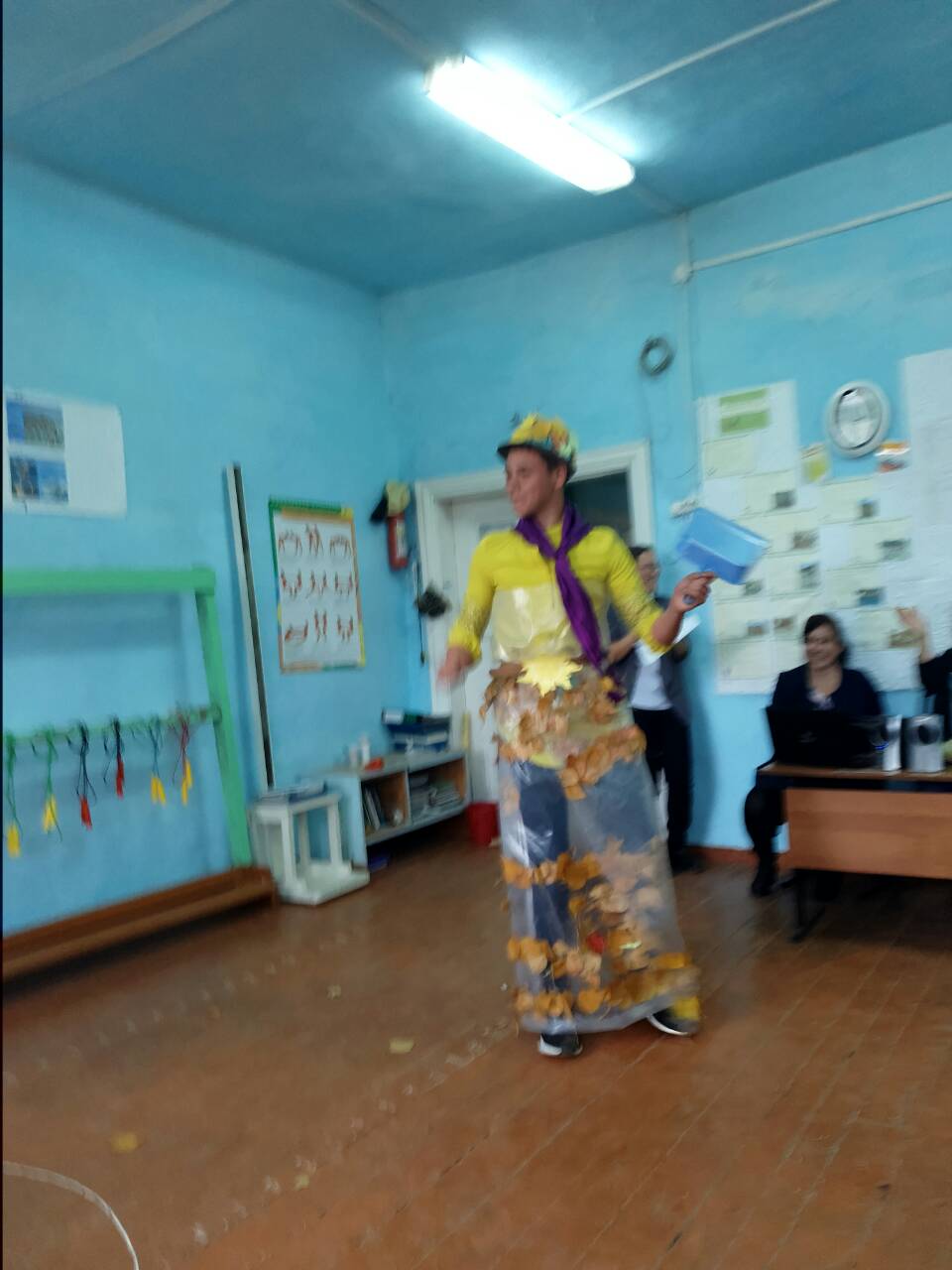 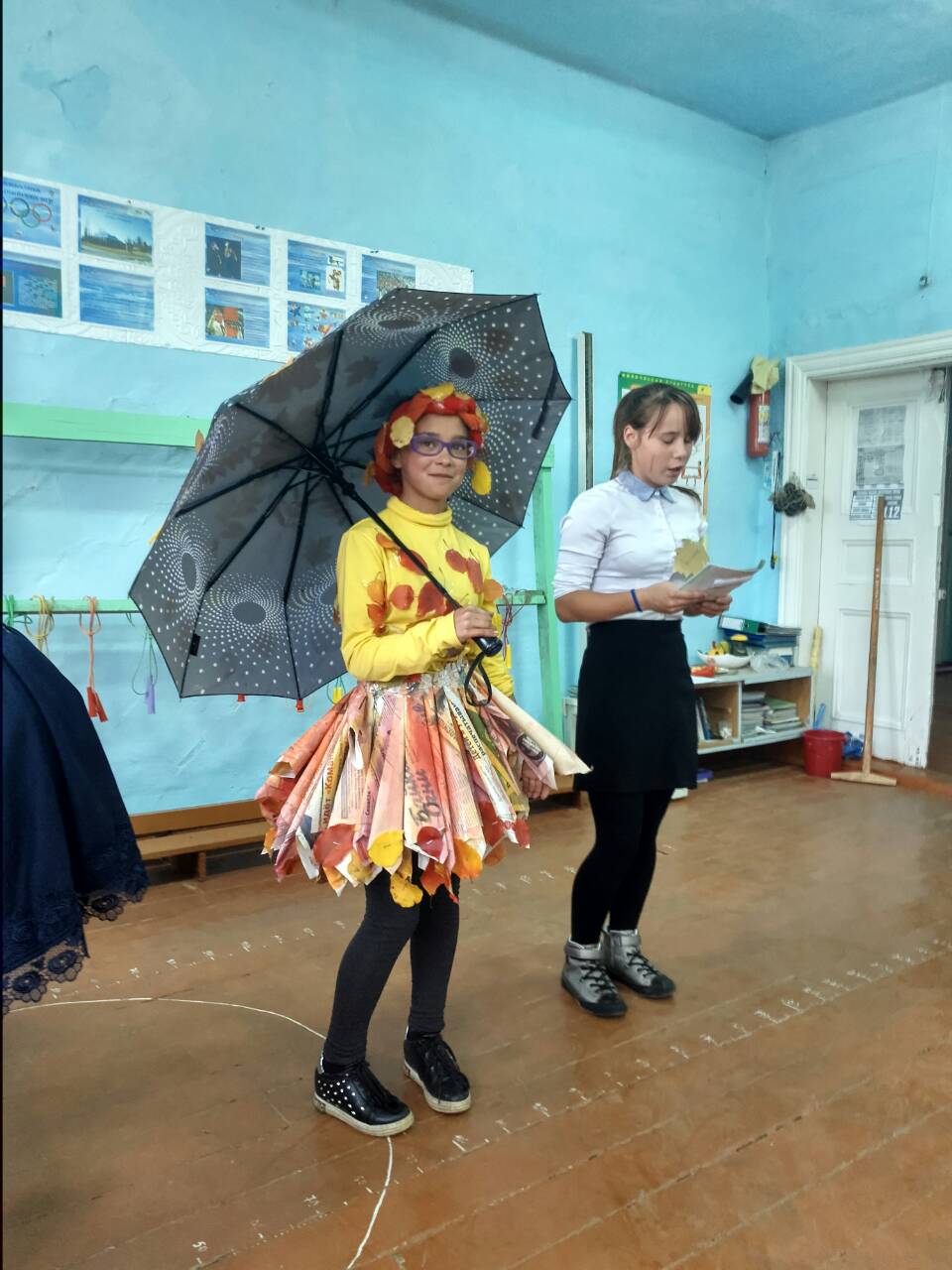 